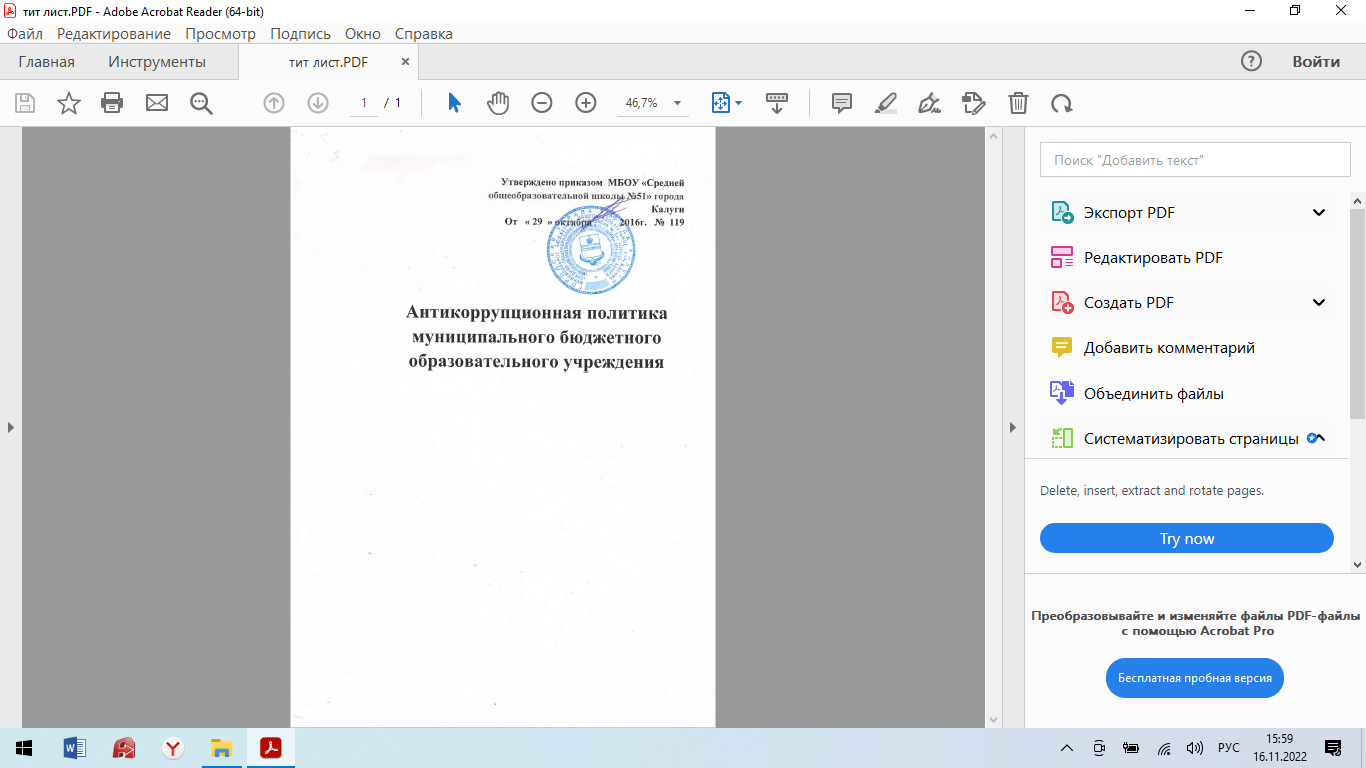 Кодекс
этики и служебного поведения работниковОбщие положенияКодекс этики и служебного поведения работников МБОУ «СОШ № 51» (далее - Кодекс) разработан в соответствии с положениями Конституции Российской Федерации, Трудового кодекса Российской Федерации, Закона о противодействии коррупции, иных нормативных правовых актов Российской Федерации, и основан на общепризнанных нравственных принципах и нормах российского общества и государстваКодекс представляет собой свод общих профессиональных принципов и правил поведения, которыми надлежит руководствоваться всем работникам независимо от занимаемой должности.Каждый работник должен принимать все необходимые меры для соблюдения положений Кодекса, а каждый гражданин Российской Федерации вправе ожидать от работника поведения в отношениях с ним в соответствии с положениями Кодекса.Кодекс служит фундаментом для формирования рабочих взаимоотношений в организации, основанных на общепринятых нормах морали и нравственности.Кодекс призван повысить эффективность выполнения работниками своих трудовых обязанностей. Знание и соблюдение работниками положений Кодекса является одним из критериев оценки качества их профессиональной деятельности и трудовой дисциплины.Основные обязанности, принципы 
и правила служебного поведения работниковДеятельность организации и ее работников основывается на следующих принципах профессиональной этики:– законность;– профессионализм;– независимость;– добросовестность;– конфиденциальность;– информирование;– эффективный внутренний контроль;– справедливость;– ответственность;– объективность;– доверие, уважение и доброжелательность к коллегам по работе.В соответствии со статьей 21 Трудового кодекса Российской Федерации работник обязан:– добросовестно исполнять свои трудовые обязанности, возложенные на него трудовым договором;– соблюдать правила внутреннего трудового распорядка;– соблюдать трудовую дисциплину;– выполнять установленные нормы труда;– соблюдать требования по охране труда и обеспечению безопасности труда;– бережно относиться к имуществу работодателя (в том числе к имуществу третьих лиц, находящемуся у работодателя, если работодатель несет ответственность за сохранность этого имущества) и других работников;– незамедлительно сообщить работодателю либо непосредственному руководителю о возникновении ситуации, представляющей угрозу жизни и здоровью людей, сохранности имущества работодателя (в том числе имущества третьих лиц, находящегося у работодателя, если работодатель несет ответственность за сохранность этого имущества).Работники, сознавая ответственность перед гражданами, обществом и государством, призваны:– исходить из того, что признание, соблюдение и защита прав и свобод человека и гражданина определяют основной смысл и содержание деятельности организации;– соблюдать Конституцию Российской Федерации, законодательство Российской Федерации и Калужской области, не допускать нарушение законов и иных нормативных правовых актов исходя из политической, экономической целесообразности либо по иным мотивам; – обеспечивать эффективную работу организации;– осуществлять свою деятельность в пределах предмета и целей деятельности организации;– при исполнении трудовых обязанностей не оказывать предпочтения каким-либо профессиональным или социальным группам и организациям, быть независимыми от влияния отдельных граждан, профессиональных или социальных групп и организаций;– исключать действия, связанные с влиянием каких-либо личных, имущественных (финансовых) и иных интересов, препятствующих добросовестному исполнению ими должностных обязанностей;– соблюдать беспристрастность, исключающую возможность влияния на их деятельность решений политических партий и общественных объединений;– соблюдать нормы профессиональной этики и правила делового поведения;– проявлять корректность и внимательность в обращении с гражданами и должностными лицами;– проявлять терпимость и уважение к обычаям и традициям народов России и других государств, учитывать культурные и иные особенности различных этнических, социальных групп и конфессий, способствовать межнациональному и межконфессиональному согласию;– воздерживаться от поведения, которое могло бы вызвать сомнение в добросовестном исполнении работником трудовых обязанностей, а также избегать конфликтных ситуаций, способных нанести ущерб его репутации или авторитету организации;– не использовать должностное положение для оказания влияния на деятельность государственных органов, органов местного самоуправления, организаций, должностных лиц и граждан при решении вопросов личного характера;– воздерживаться от публичных высказываний, суждений и оценок в отношении деятельности организации, руководителя организации, если это не входит в должностные обязанности работника;– соблюдать установленные в организации правила предоставления служебной информации и публичных выступлений;– уважительно относиться к деятельности представителей средств массовой информации по информированию общества о работе организации, а также оказывать содействие в получении достоверной информации в установленном порядке;– противодействовать проявлениям коррупции и предпринимать меры по ее профилактике в порядке, установленном законодательством о противодействии коррупции;– проявлять при исполнении трудовых обязанностей честность, беспристрастность и справедливость, не допускать коррупционно опасного поведения (поведения, которое может восприниматься окружающими как обещание или предложение дачи взятки, как согласие принять взятку или как просьба о даче взятки либо как возможность совершить иное коррупционное правонарушение).В целях противодействия коррупции работнику рекомендуется:– уведомлять работодателя, органы прокуратуры, правоохранительные органы обо всех случаях обращения к работнику каких-либо лиц в целях склонения к совершению коррупционных правонарушений;– не получать в связи с исполнением трудовых обязанностей вознаграждения от физических и юридических лиц (подарки, денежное вознаграждение, ссуды, услуги материального характера, плату за развлечения, отдых, за пользование транспортом и иные вознаграждения);– принимать меры по недопущению возникновения конфликта интересов и урегулированию возникших случаев конфликта интересов, не допускать при исполнении трудовых обязанностей личную заинтересованность, которая приводит или может привести к конфликту интересов, уведомлять своего непосредственного руководителя о возникшем конфликте интересов или о возможности его возникновения, как только ему станет об этом известно.Работник может обрабатывать и передавать служебную информацию при соблюдении действующих в организации норм и требований, принятых в соответствии с законодательством Российской Федерации.Работник обязан принимать соответствующие меры по обеспечению безопасности и конфиденциальности информации, за несанкционированное разглашение которой он несет ответственность или (и) которая стала известна ему в связи с исполнением им трудовых обязанностей.Работник, наделенный организационно-распорядительными полномочиями по отношению к другим работникам, должен стремиться быть для них образцом профессионализма, безупречной репутации, способствовать формированию в организации либо ее подразделении благоприятного для эффективной работы морально-психологического климата.Работник, наделенный организационно-распорядительными полномочиями по отношению к другим работникам, призван:– принимать меры по предупреждению коррупции, а также меры к тому, чтобы подчиненные ему работники не допускали коррупционно опасного поведения, своим личным поведением подавать пример честности, беспристрастности и справедливости;– не допускать случаев принуждения работников к участию в деятельности политических партий, общественных объединений и религиозных организаций;– в пределах своих полномочий принимать меры по предотвращению или урегулированию конфликта интересов в случае, если ему стало известно о возникновении у работника личной заинтересованности, которая приводит или может привести к конфликту интересов. Рекомендательные этические правила поведения работниковВ своем поведении работнику необходимо исходить из конституционных положений о том, что человек, его права и свободы являются высшей ценностью и каждый гражданин имеет право на неприкосновенность частной жизни, личную и семейную тайну, защиту чести, достоинства, своего доброго имени.В своем поведении работник воздерживается от:– любого вида высказываний и действий дискриминационного характера по признакам пола, возраста, расы, национальности, языка, гражданства, социального, имущественного или семейного положения, политических или религиозных предпочтений;– грубости, проявлений пренебрежительного тона, заносчивости, предвзятых замечаний, предъявления неправомерных, незаслуженных обвинений;– угроз, оскорбительных выражений или реплик, действий, препятствующих нормальному общению или провоцирующих противоправное поведение;– принятия пищи, курения во время служебных совещаний, бесед, иного служебного общения с гражданами.Работники призваны способствовать своим служебным поведением установлению в коллективе деловых взаимоотношений и конструктивного сотрудничества друг с другом.Работники должны быть вежливыми, доброжелательными, корректными, внимательными и проявлять терпимость в общении с гражданами и коллегами.Внешний вид работника при исполнении им трудовых обязанностей в зависимости от условий трудовой деятельности должен способствовать уважительному отношению граждан к организации, а также, при необходимости, соответствовать общепринятому деловому стилю, который отличают сдержанность, традиционность, аккуратность. Ответственность за нарушение положений КодексаНарушение работниками положений настоящего Кодекса подлежит моральному осуждению на собраниях (совещаниях, конференциях), а в случаях, предусмотренных федеральными законами, нарушение положений Кодекса влечет применение к работнику мер юридической ответственности.Соблюдение работником положений Кодекса учитывается при назначении поощрений, при наложении дисциплинарных взысканий, а также при оценке эффективности его деятельности.Нарушение правил антикоррупционного поведения влечет проведение служебного расследования по обстоятельствам возникновения коррупционно-опасной ситуации.Работники в зависимости от тяжести совершенного проступка несут дисциплинарную, административную, гражданско-правовую и уголовную ответственность в соответствии с законодательством Российской Федерации.Если работник не уверен, как необходимо поступить в соответствии с настоящим Кодексом, он должен обратиться за консультацией (разъяснениями) к своему непосредственному руководителю либо в кадровое или юридическое подразделение организации, либо к должностному лицу, ответственному за реализацию Антикоррупционной политики.МБОУ «СОШ № 51»